Workshop Title: New Advanced Materials and Systems for Photonics and SensorsUK coordinator: 	Dr Alex Rozhin, Aston UniversityRussia coordinator: Dr Alexander Plekhanov, Institute of Automation and Electrometry SB RASDisciplines: Plasmonics and nanophotonics, Hybrid and quantum materials, Nanoparticles, Nanotubes; Photonic crystals, Plasmon-enhanced photovoltaics and solar fuels, Nanoscale imaging, Chemical sensing, Photopolymers, Optical data storage, Fiber optics, Nanofibers, Applications of these Innovative Materials in Optical Communication Systems, Optical Sensing, Nanoscale Imaging, Biology and Medicine, Photonics Combined with Electronics and Software to Create a Working System.Dates and venue: Institute of Automation and Electrometry SB RAS, Novosibirsk, Russia, 17-20 March 2014The British Council has launched a new five-year programme to encourage international research collaboration between ambitious young researchers from the UK and nineteen countries around the world.The programme, ‘British Council Researcher Links’ provides opportunities for early career researchers from the UK and internationally to interact, learn from each other and explore opportunities for building long-lasting research collaborations.As part of this programme, a ‘call to action’ was issued in June 2013 for leading researchers to propose themes for bilateral workshops to be held in one of these countries which will bring together early career researchers to discuss their research and start to build international relationships. Successful applicant organisations from the UK and Russia are now recruiting early career researchers and welcome applications to attend the above workshop. The workshops will provide a unique opportunity for sharing research expertise and networking. During the workshops early career researchers will have the opportunity to present their research in the form of a short oral (or poster) presentation and discuss this with established researchers from the UK and partner countries. There will be a focus on building up links for future collaborations and participants selected on the basis of their research potential and ability to build longer term links.Travel, accommodation and visa expenses of UK participants will be covered by the British Council. Travel and accommodation costs of Russian participants will be covered by the Institute of Automation and Electrometry SB RAS and Novosibirsk State University. Please note that Russian participants who are not based in Novosibirsk will need to arrange accommodation and travel themselves; these expenses will be reimbursed after holding the workshop (e.g. in April 2014). Costs of UK participants for the visa will be covered; however participants will be responsible for making all the necessary arrangements. Researchers are encouraged to purchase an adequate travel and medical insurance (although this cost will not be covered by the British Council). The British Council accepts no responsibility for any problems which may occur when the participants are in-country.Application and Deadline: Prof Alex Rozhin at a.rozhin@aston.ac.uk (for UK participants) or Prof Alexander Plekhanov at fractal@iae.nsk.su (for Russian participants)Eligibility Criteria:Applications must be submitted using the Researcher Links application form Application must be submitted before the above deadlineParticipants must be early career researchers: Early Career Researchers are defined as holding a PhD (or MD) and having up to 10 years post-PhD research experience. They are equivalent to the ‘Recognised Researcher’ and sometimes ‘Experienced Researcher’ categories in the EU framework for researchers’ careers. http://ec.europa.eu/euraxess/pdf/research_policies/Towards_a_European_Framework_for_Research_Careers_final.pdf . Leading Researchers as defined by the EU Framework for researchers careers are research group leaders who are internationally recognised in their fieldParticipants must have a research or academic position (either a permanent post, research contract, or fellowship etc) at a recognised research institution either in the UK or RussiaQuality AssessmentExperience and relevance of the applicant’s research area to the workshopMotivation and contribution to the aims of the workshopDescription of the long term impact expected through the participation in the workshop Ability to disseminate workshop’s outcomes Selection Procedure: Eligibility checkQuality assessmentNotification of results: Applicants will be notified by email 2 months prior to the workshop. Equal OpportunitiesThe British Council is committed to equal opportunities and diversity in all its activities and this includes the avoidance of any bias in the assessment of applications due to gender, disability, racial or ethnic origin, sexual orientation, or religious belief.  Participants’ selection undertaken by workshop organisers must not contravene this policy.  Extra support to enable participation of early career researchers with special needs will be given. 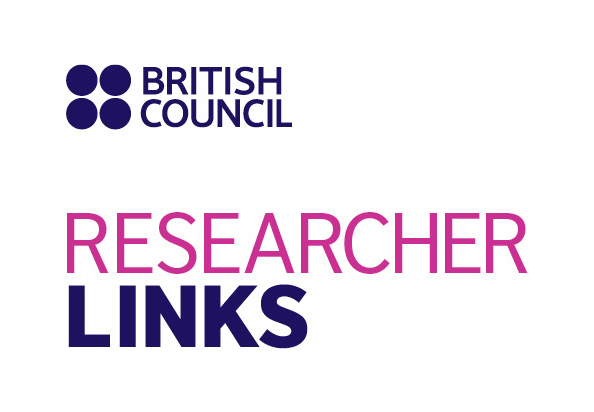 Application Form1. Applicant 1. Applicant Name and titleGender (to monitor statistic participation – this will not be considered during assessment)Position and institutionPostal addressEmailPhone numberBrief CV (academic career, publications, markers of esteem, and any other relevant information) – no more than ½ page of A4Abstract - Please give a summary of your area of research 3. Please describe your motivation to attend the workshop and how the workshop matches your professional development needs4. Please describe the expected impact of your participation to the workshop on your personal and professional development, including your ability to work on an international level5. Please indicate how you will disseminate the outcomes of the workshops and the new knowledge/skills you have acquired6. Workshops will take place in English as standard. Please indicate your ability to work and communicate in English (Note, translators may be provided if necessary)6. Workshops will take place in English as standard. Please indicate your ability to work and communicate in English (Note, translators may be provided if necessary)6. Workshops will take place in English as standard. Please indicate your ability to work and communicate in English (Note, translators may be provided if necessary)6. Workshops will take place in English as standard. Please indicate your ability to work and communicate in English (Note, translators may be provided if necessary)Native speakerGoodExcellentNeed support7. Please use this space to give any additional information that you feel is relevant for the application.